Анкета для родителей по оценке деятельности дошкольного образовательного учреждения.Результаты.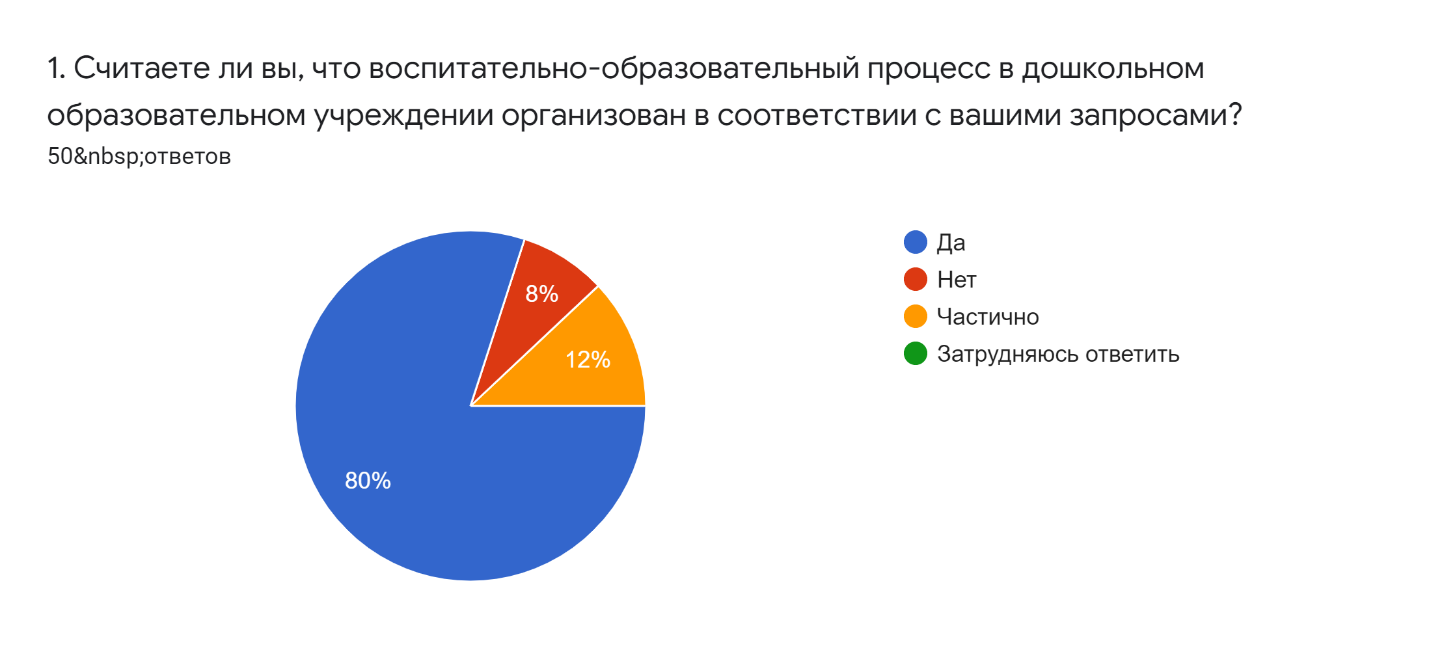 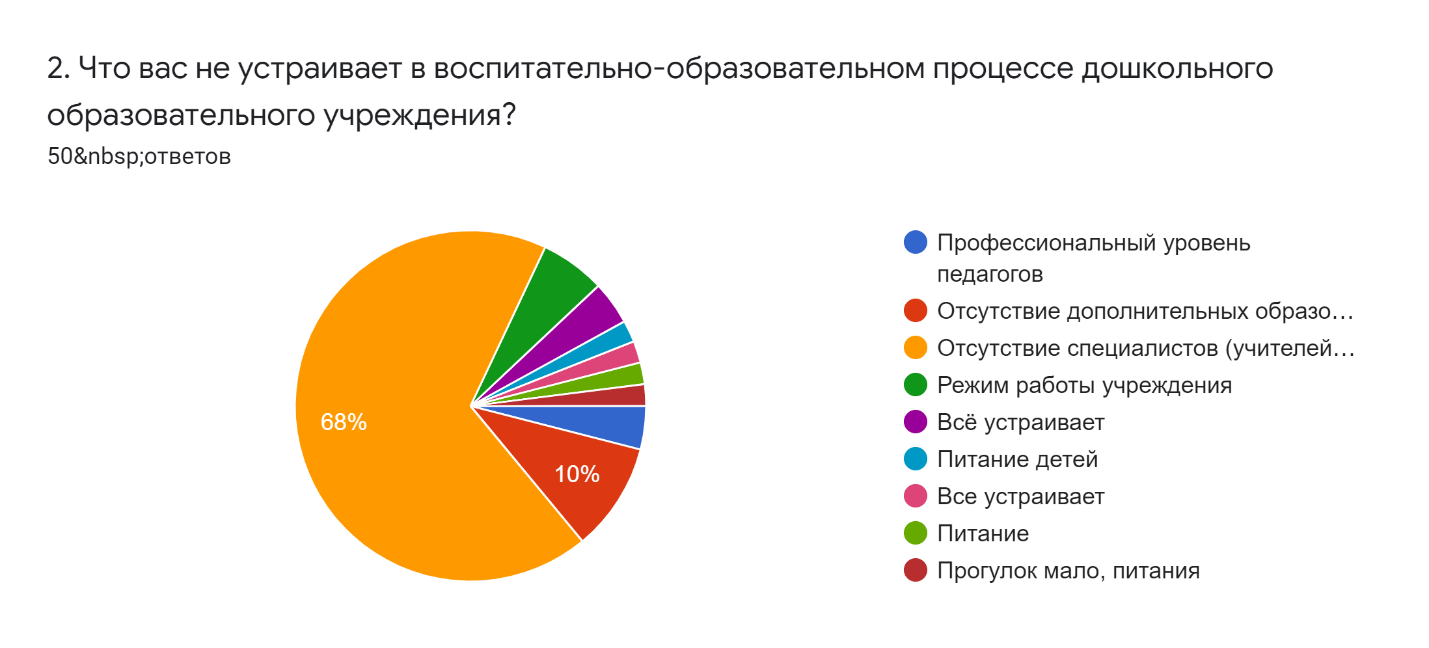 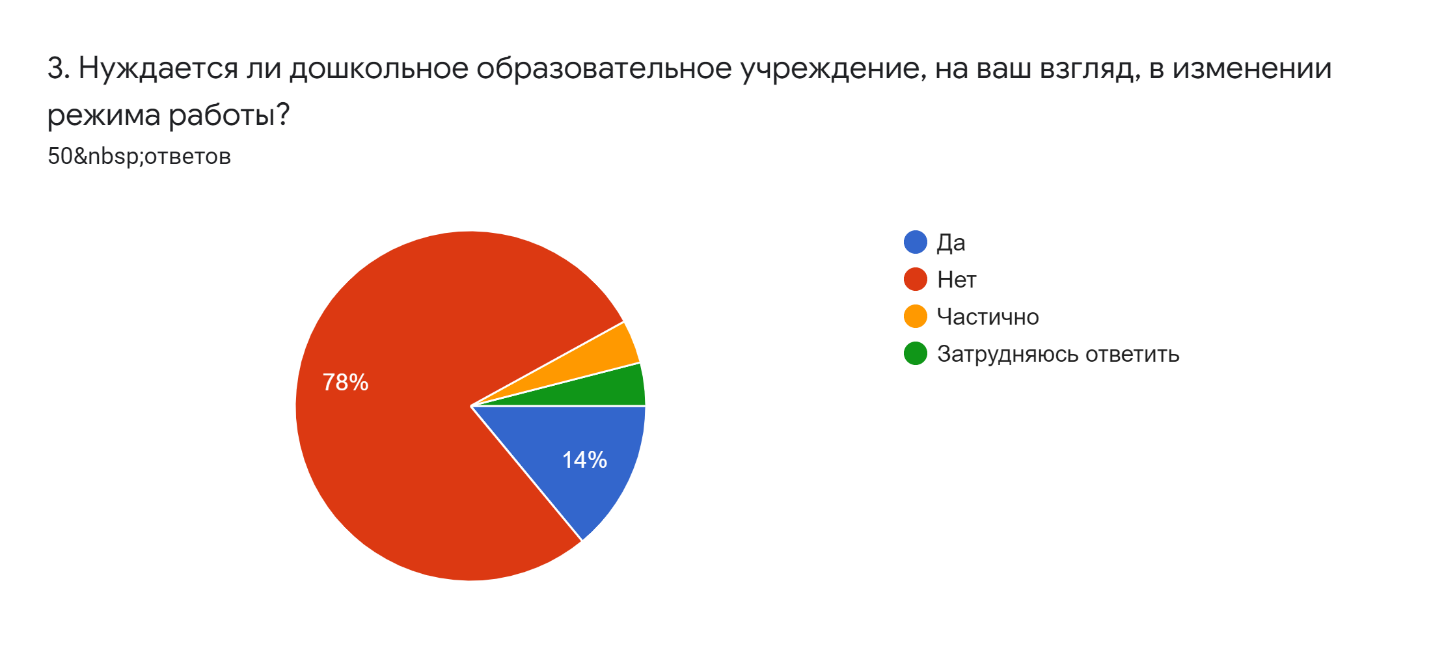 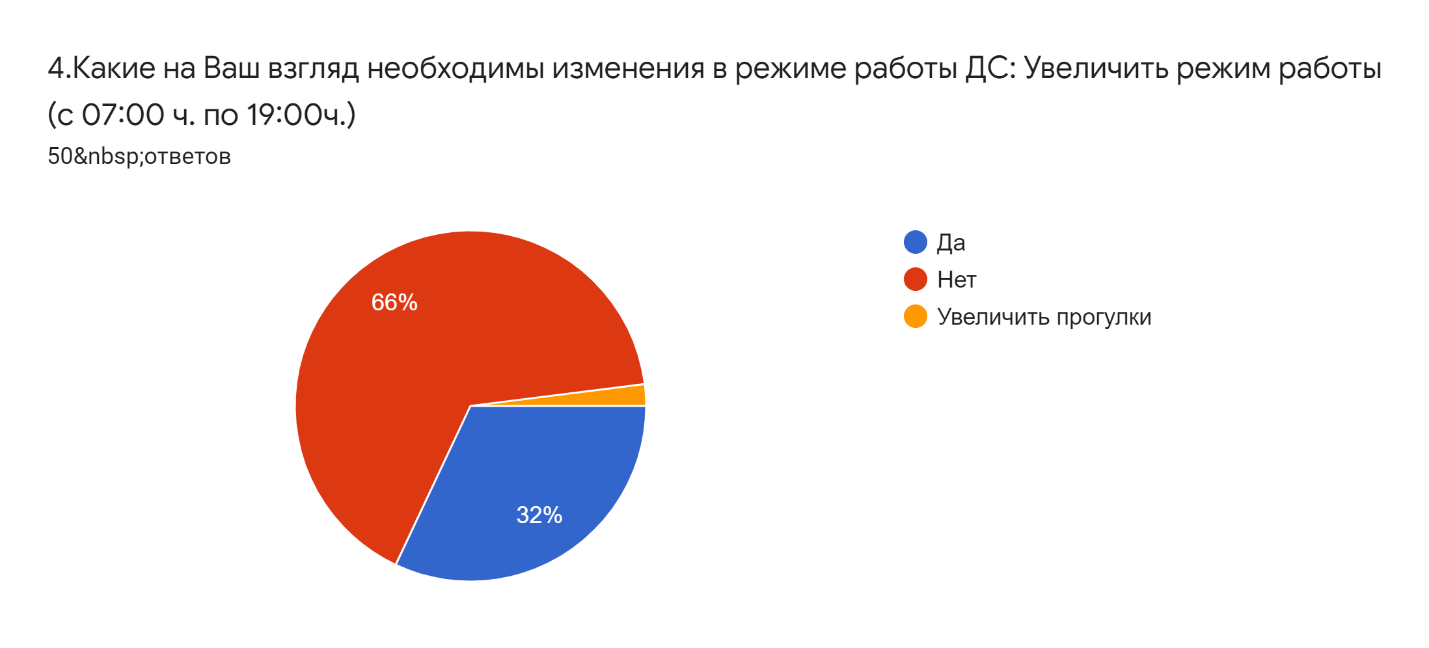 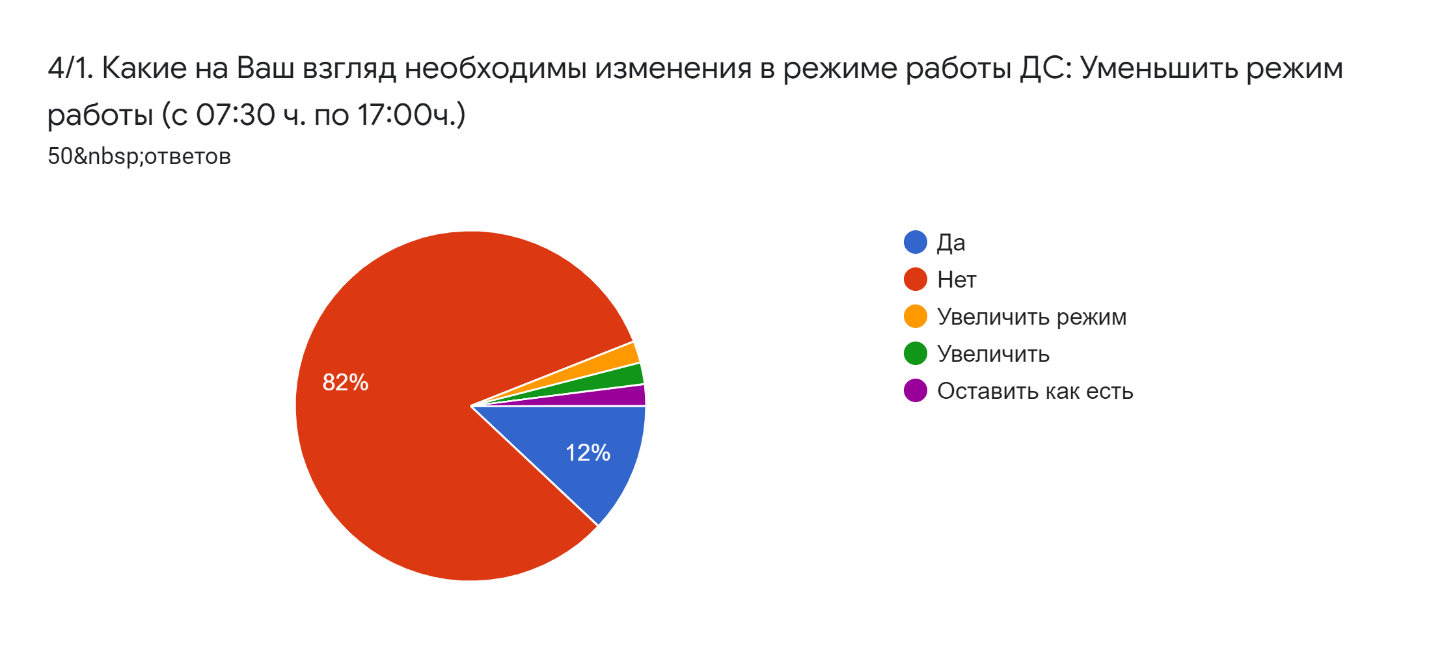 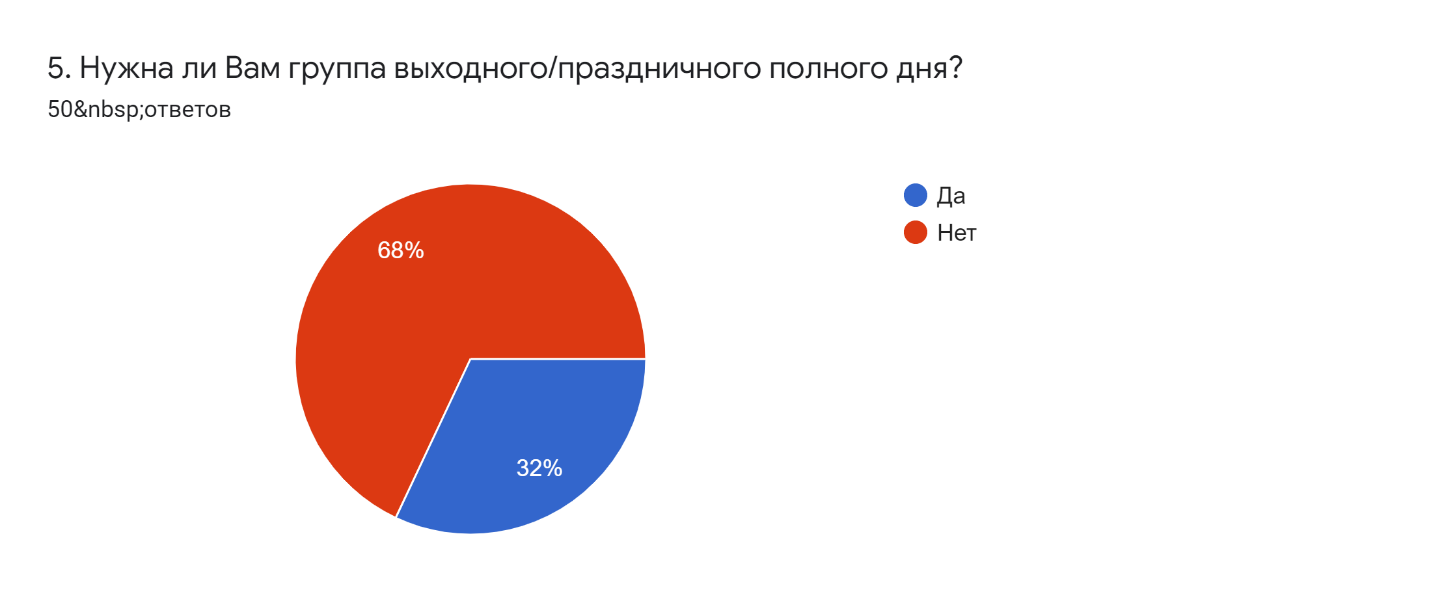 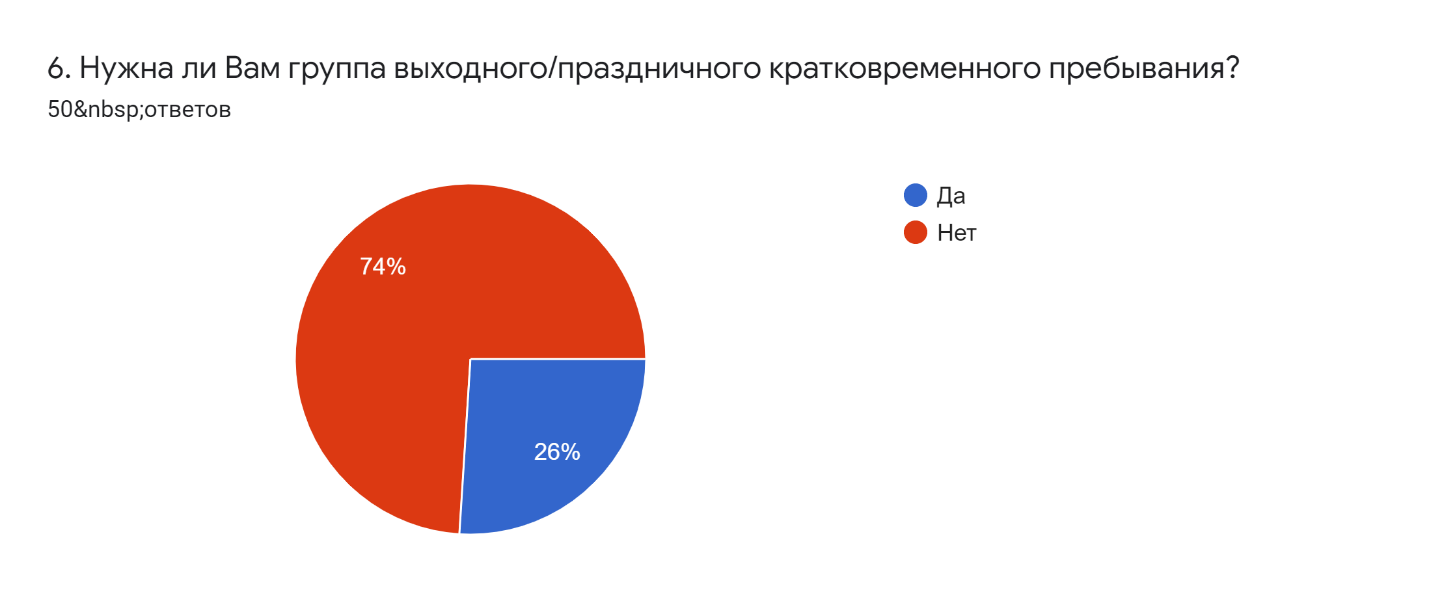 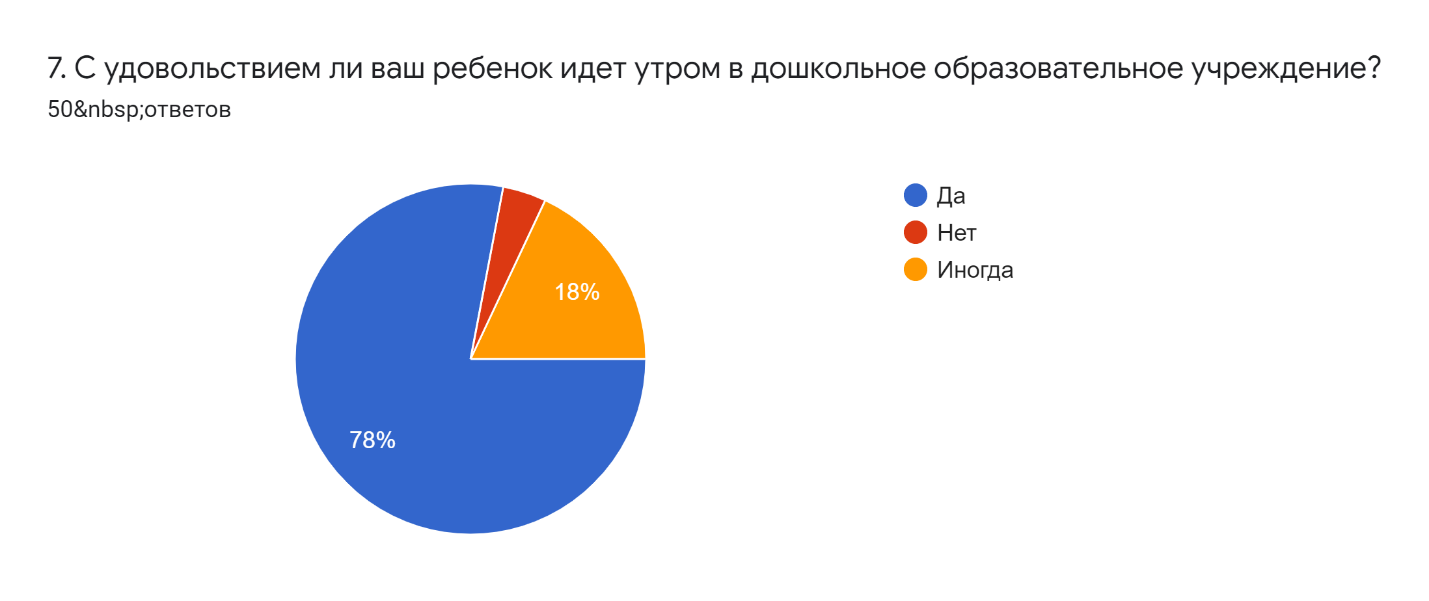 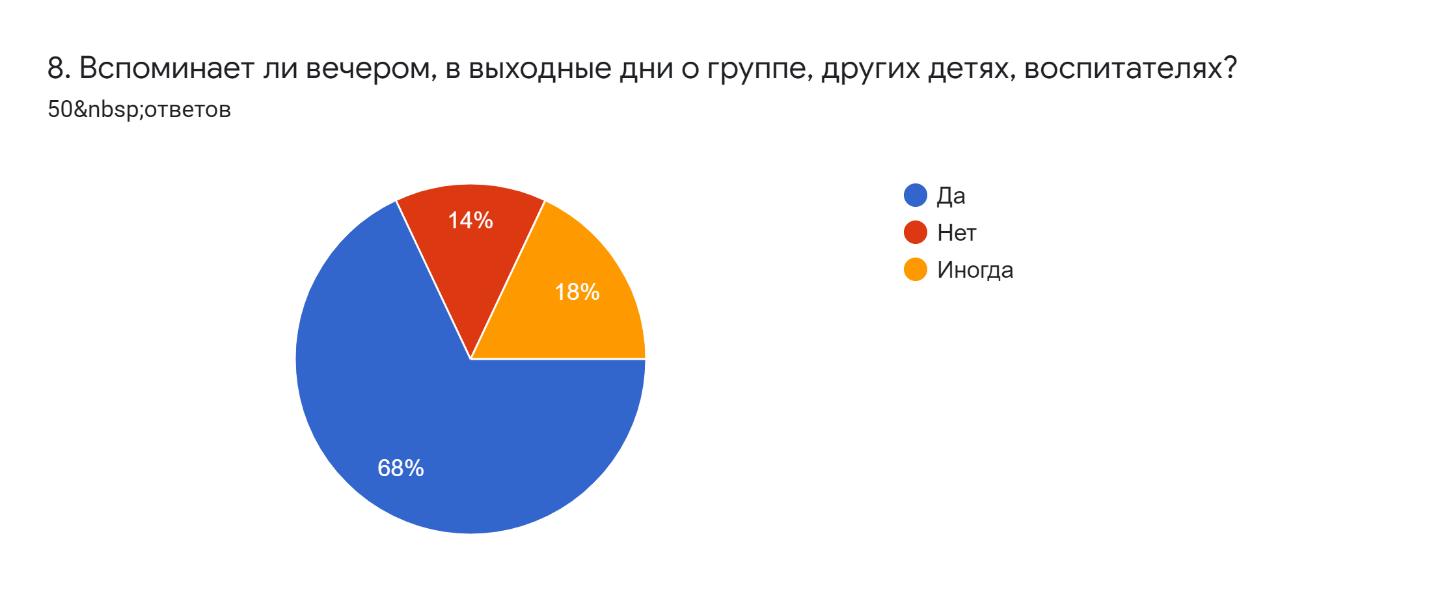 9. Ваши пожелания к администрации Д/С    50 ответовНетВсе устраиваетВсего хорошегоУлучшить питаниеУлучшить питаниеПожеланий нет.Пересмотреть питание детей, бывают жалобы от ребёнкаСделать побольше кружков для детейНормальноеИх нет)Изменить меню питания детей.Развивайтесь!РазвивайтесьУлучшить питание детейТрудится в ногу со временем😊Улучшение условий для детейНетуУказала в анкетеВсё отличноВсе хорошо!В воспитании детей должен быть индивидуальный подход, а если в группе почти 30 детей, это нереально. Пожелание: формировать группы с меньшим количеством детейХорошоВнимательнее относиться к вопросам родителей. Полный игнор от администрации!ХорошоиеСпасибо что вы учите моего ребенкаТерпенияДополнительное образованиеВыделять деньги на ремонт садаВвести ужинВсё устраивает*Процветания и спонсированияКонтролировать питание детей, делать утренний обход групп.Успехов в работеВсего хорошегоСделать дорогу к детскому саду , когда идёт дождь , после него все долго не высыхает , и разбивается машинами .10. Ваши пожелания к воспитателям группы  50 ответовНетВсе устраиваетСуперТерпения и вниманияТерпения и большую благодарность за внимание к детям и занятия с нимиЛюбите детей и зарплаты больше.Терпения всем)Все устраиваетБыть более внимательными и отзывчивыми к детям.Будьте всегда такими !Так держатьБолее внимательно относиться к детям и некоторым воспитателям не забывать что это детиПродолжать работу с детьми также добросовестно😊Спасибо вам за всеНетуЛюбите детейУказала в анкетеВоспитателем сил и терпения в их работеСПАСИБО ЗА НАШИХ ДЕТЕЙ!)Сил, терпения и продолжать обучаться в своей профессииХорошоТерпения и больших зарплат!Здоровья и терпенияОтличноеСледить чтоб ребёнок кушалСпасибоЗдоровья и терпенияРаботайте в том же духе!Всё устраивает*ТерпенияОбязательные прогулки на улице, больше читать книг, физкультура по расписанию, обязательная зарядка по утрам.Терпения и сил)Терпения, спасибо им за все, что делают для наших детей ! Они профессионалы .Уделять каждому ребёнку вниманияКачественный присмотр за детьмиДостойных зарплат и адекватных родителейЧтоб всегда улыбались 😊😊Чтобы всегда улыбались